EGZEMPLARZ NR 2/2NAZWA I ADRES INWESTORA: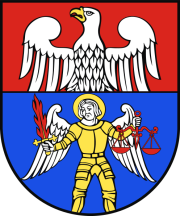                                      ZARZĄD  POWIATU WOŁOMIŃSKIEGO                                                        ul. Prądzyńskiego 3                                                          05-200 WołominNAZWA I ADRES INWESTORA:                                     ZARZĄD  POWIATU WOŁOMIŃSKIEGO                                                        ul. Prądzyńskiego 3                                                          05-200 WołominNAZWA I ADRES INWESTORA:                                     ZARZĄD  POWIATU WOŁOMIŃSKIEGO                                                        ul. Prądzyńskiego 3                                                          05-200 WołominNAZWA I ADRES INWESTORA:                                     ZARZĄD  POWIATU WOŁOMIŃSKIEGO                                                        ul. Prądzyńskiego 3                                                          05-200 WołominNAZWA I ADRES JEDNOSTKI PROJEKTOWANIA: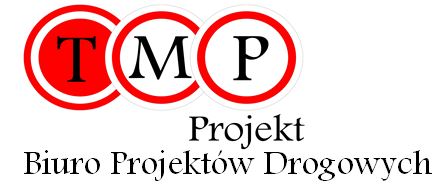 NAZWA I ADRES JEDNOSTKI PROJEKTOWANIA:NAZWA I ADRES JEDNOSTKI PROJEKTOWANIA:NAZWA I ADRES JEDNOSTKI PROJEKTOWANIA:NAZWA OBIEKTU BUDOWLANEGO:Budowa chodnika przy drodze powiatowej nr 4330W w msc. MiąseADRES:woj. mazowieckie, powiat wołomiński, gm. TłuszczNAZWA OBIEKTU BUDOWLANEGO:Budowa chodnika przy drodze powiatowej nr 4330W w msc. MiąseADRES:woj. mazowieckie, powiat wołomiński, gm. TłuszczNAZWA OBIEKTU BUDOWLANEGO:Budowa chodnika przy drodze powiatowej nr 4330W w msc. MiąseADRES:woj. mazowieckie, powiat wołomiński, gm. TłuszczNAZWA OBIEKTU BUDOWLANEGO:Budowa chodnika przy drodze powiatowej nr 4330W w msc. MiąseADRES:woj. mazowieckie, powiat wołomiński, gm. TłuszczKOD CPV: 45233120 – 6  Roboty w zakresie budowy drógKOD CPV: 45233120 – 6  Roboty w zakresie budowy drógKOD CPV: 45233120 – 6  Roboty w zakresie budowy drógKOD CPV: 45233120 – 6  Roboty w zakresie budowy drógKATEGORIA OBIEKTU BUDOWLANEGO:KATEGORIA IV, XXVKATEGORIA OBIEKTU BUDOWLANEGO:KATEGORIA IV, XXVKATEGORIA OBIEKTU BUDOWLANEGO:KATEGORIA IV, XXVKATEGORIA OBIEKTU BUDOWLANEGO:KATEGORIA IV, XXVOBIEKT USYTUOWANY NA DZIAŁKACH:1030 – obręb 0013 MiąseOBIEKT USYTUOWANY NA DZIAŁKACH:1030 – obręb 0013 MiąseOBIEKT USYTUOWANY NA DZIAŁKACH:1030 – obręb 0013 MiąseOBIEKT USYTUOWANY NA DZIAŁKACH:1030 – obręb 0013 MiąseSTADIUM:PROJEKT STAŁEJ ORGANIZACJI RUCHUSTADIUM:PROJEKT STAŁEJ ORGANIZACJI RUCHUSTADIUM:PROJEKT STAŁEJ ORGANIZACJI RUCHUSTADIUM:PROJEKT STAŁEJ ORGANIZACJI RUCHUTYTUŁ OPRACOWANIA:Projekt stałej organizacji ruchu TYTUŁ OPRACOWANIA:Projekt stałej organizacji ruchu TYTUŁ OPRACOWANIA:Projekt stałej organizacji ruchu NR TOMU:IIIOPRACOWUJĄCY:OPRACOWUJĄCY:OPRACOWUJĄCY:OPRACOWUJĄCY:StanowiskoImię i NazwiskoSpecjalność          
 i nr uprawnieńPodpisProjektantmgr inż. Tomasz MikołajukdrogowaLUB/0017/POOD/12Opracowującymgr inż. Piotr SzydłowskiSprawdzającymgr inż. Michał ŁazowskidrogowaMAZ/ 0509/PBD/15DATA OPRACOWANIA:Wrzesień 2016DATA OPRACOWANIA:Wrzesień 2016DATA OPRACOWANIA:Wrzesień 2016DATA OPRACOWANIA:Wrzesień 2016